Note: Read fully before preparing to complete SO THAT YOU FULLYGRASP WHAT IT IS YOU ARE WRITING ABOUT. LEARN IT KNOW IT and Innerstand it.Delete all text in red/Blue and replace accordingly – Change all text to black.  Do not change any spellings, amend the context or Styles of text.  This document is set in the style of CalibriSize 10. insert your first names Where it states and do the same for your family name (surname). Do not delete Colons :
Delete all of the above.  Affidavit of StatusNotice to Agent is Notice to Principal – Notice to Principal is Notice to AgentFor context, this document uses only Plain English and Counting Systems.Part A - Definition Living Soul Author (LSA) : insert first names :All words herein are as i, LSA : insert first names : defined Part B - Affidavit i, LSA : Insert First Names : borne of the House commonly known as Insert family name™ Family, hereby certify that i came to be borne on insert date in digits i.e 28th day of the 7th month in the year of our Lord, state year you were borne in words, in the Insert the name of City, Town, Village (where you were borne) sojourn on the land mass commonly known as England [United Kingdom]. i affirm i am with sound Mind, Body, Spirit and Soul; a living sentient being able to asseverate all affairs with regards to my property and creations as one.  i, LSA : Insert First Names : solemnly, sincerely, truly affirm and declare i am over the age of consent. i am a creation of the one true almighty God and stand under the one and only true law that has ever existed, the Supreme Sovereign Law of God.  i, LSA : Insert First Names : follow the laws of man so long as they never conflict with God's law. “Let my yay be yay and my nay be nay.” (Mathew 5: 33-37 and James 5:12) “Let me not, I pray you, accept any man's person, neither let me give flattering titles unto man.” (Job 32:21) i have personal knowledge of matters stated herein and proclaim our inner standing of spiritual and lawful liability. “Thou shalt not bear false witness against thy neighbour.” (Exodus 20:16) i, LSA : Insert First Names : have been mischaracterised, assumed and presumed lost at sea, when in truth, i, LSA : Insert First Names : having invoked the provisions of Article IV of the Cestui Que Vie Act 1666 as one “having been found to be alive,” am alive, in good health, and officially on and for the record convey my status as competent and well beyond the age of majority. It has come to my attention that UNIDROIT government is in flagrant violation of Palermo Protocols through unconscionable use of debased Dog Latin Glossa fraud. i, LSA : Insert First Names : rescind all prior assumed and presumed Powers of Attorney. All trustee guardianships and agency obligations are terminated and revoked effective on the day i was borne into this world and with control over my legal title, reconveying all relevant trade name(s) and estate trusts back to the Land and Soil jurisdiction of the land mass commonly known as England [United Kingdom], effective immediately. Flagrant violation of Palermo Protocols by “Trafficking in Persons” demonstrates ill intent towards 
i, LSA  : Insert First Names : by readers and agents including their heirs and successors. This means the recruitment, transportation, transfer, harbouring or receipt of persons, by means or use of threat by force, coercion, abduction, fraud, deception, abuse of power or of a position of vulnerability, giving or receiving payments or benefits to control and exploit a man or woman. i, LSA : Insert First Names : offer no consent to use or abuse my God given appellation and estate, and any allonge by infringement of Common Law Copyright protected under the Copyright Act. It is my will and instruction to ensure readers and agents including their heirs and successors are no longer using and abusing my borne appellation without my knowledge or consent, also known as unlawful conversion for unjust enrichment and usurpation of property, effective immediately. i, LSA : Insert First Names : henceforth retire any and all assumed and presumed public roles, duties, obligations or responsibilities to any foreign occupying government or agencies and their affiliations, having disembarked the 'Citizenship' of UK <or whatever corporation-country name you are currently a citizen of. Name of the country in ALL CAPS> and all international trade and commerce owned and operated by this Vessel of Crown Corporation Inc. Such roles were imposed upon me without full disclosure and thus without consent. i, LSA : Insert First Names : hold all Government accountable to its Constitution as a successor to the original men and women.i, LSA : Insert First Names : stand with protection of only true legitimate Law over Land and Soil jurisdiction according to Trust Law Indenture created by “We the People” as conveyed to us in the Bible under Supreme Sovereign Law of God. i, LSA : Insert First Names : by means of this Living Testimony convey my appellation and all relevant assumed presumed Trade Name(s), declare and record all and return to Land and Soil jurisdictions of England [United Kingdom] ‘unincorporated’. These Trade Name(s) include, but are not limited to, WRITE YOUR NAME IN BLOCK CAPS, small letters and your name abbreviated initials, all styles in which your name has ever been written (add a comma after each) MASTER, MISTER, MISS, MR, VARIATIONS OF YOUR BORNE NAME (if you are not sure, please ask) and all other variations however styled, punctuated, spelled, ordered, or otherwise represented as pertaining to me and my estate i, LSA : Insert First Names :  make no egregious claim(s) to any type of Military Titles. All derivatives, permutations, punctuations and orderings of these names are not acting in any federal territorial or municipal capacity and have not knowingly or willingly acted in any such capacity since the day of nativity. i, LSA : Insert First Names : Holder in Due Course of any Ens Legis, legal and any other relevant stramineous homo. Chattel and instruments are duly claimed by Holder in Due Course held under published Common Law since nativity. This is a Mandatory Notice: all chattels and instruments are owed material rights, duties, exemptions, insurances, treaties, bonds, agreements, and guarantees including indemnity and full faith with credit. Be also hereby advised these chattels and instruments are not subject to Territorial or Municipal English law and are owed The Law of Peace from all Territorial and Municipal officers, agents and employees who otherwise have no permission to administrate my properties without right. Any harm resulting from trespass upon my properties, or the use of fictitious names or titles related to them shall be subject to full liability and penalties. i, LSA : Insert First Names : do not recognise and cannot be held in contempt of any law that cannot show a named man or woman victim(s), nor can I be held liable in contempt of any law that cannot show any property, belonging to any said man or woman that has been stolen or damaged. Where no individual victim claiming trespass and no property stolen or damage can be found, there can be no defendant nor prosecutor logically taken into consideration.i, LSA : Insert First Names : reserve my Natural Right to travel at my own will, accepting all risk of injury or death, free from any danger of being illegally or unlawfully hindered, threatened, harmed, robbed, detained, assaulted, abducted or arrested by any UNIDROIT agents, Government Officials, Government employees, where I have neither been proven guilty of having brought about injury or death to a Living Man or Woman, nor been proven guilty of stealing or damaging any property that is not owned by me, causing trespass nor been proven guilty of conspiring to carry out such crimesi, LSA : Insert First Names : shall be free to travel anywhere on this earthly realm, as I see fit, without any expectation from anyone for me to be in possession of any UNIDROIT Government issued identification documents (including but not limited to Driver’s Licence, Passport, Vaccine Passports etc.), all of which are fraudulent by nature, existing only due to Common Law Copyright Infringement, Unlawful Conversion, and debased Dog-Latin Glossa. Corporate agents demanding fraudulent documentation or attempts to create adhesion contract(s) for gaining jurisdiction over properties of, i, LSA : Insert First Names : will be guilty of fraudulent joinder, piracy, personage and flagrant violation of Palermo Protocols.  It is my intent to travel carrying Affidavit testimony as proof of my existence as a living man/woman, to allay potential fears in corrupted minds of corrupted agents, of corrupt government departments which are apt to disrupt the peaceful lives of law-abiding Living Souls such as : Insert First Names : It is my will and instruction that readers ensure my given appellation : Insert First Names : be immediately placed on any official ‘Do Not Detain’ lists applicable nationally and or internationally. My status as Living Soul ‘Do Not Detain’ is to be lawfully respected and adhered to by all corporate government and agents worldwide.  i, LSA : Insert First Names: hold no contract with any de facto occupying corporate England [United Kingdom] government for their public debts or commercial liabilities at any time whatsoever and maintain there is no way to lawfully and constitutionally discharge any alleged debt based on currencies not backed by gold and silver, the lawful currency of men and women. i, LSA : Insert First Names : am not willing to commit Bond fraud, False witness, False Personation (Constructive or actual), by being a third-party interloper, or by willingly using a Crown created legal Birth Certificate, Ens Legis, legal title, legal date of birth, or legal address i did not create, nor agree to, nor could have been created or agreed to in the first place. i, LSA : Insert First Names : am neither a thing, nor discounted entity, nor legally defined person, nor human-being, nor individual, nor resident, or withholding agent, as these terms are defined under the Statute of which “we the people have not consented to.” As such, i am henceforth to be recognised as a living breathing soul, sojourn on the Land and Soil jurisdiction and land mass commonly known as England [United Kingdom]. From age of consent to the date affixed below, i, LSA : Insert First Names : have never signed any contract knowingly, willingly, intelligently, voluntarily, or intentionally whereby i have waived any of my natural inherent rights. i hereby revoke, rescind, cancel, and make void all ‘contracts’, ‘agreements’, ‘forms’, or ‘instruments’ that i have signed, and that have been, are being, or may potentially be construed to give the agent(s) of any agency or department of any ‘incorporated government’, any ‘authority’, ‘venue’, or ‘jurisdiction’ over i, LSA : Insert First Names : Such unconscionable ‘contracts,’ ‘agreements,’ and ‘forms’ that exist to exploit me have been proven to be grammatically fraudulent and are therefore to be considered null and void from the legal and lawful viewpoints of all parties involved.i, LSA : Insert First Names : reserve my Natural Right never to be compelled to perform for any `contract’ that i did not enter into knowingly, voluntarily, and intentionally. Furthermore, i, LSA : Insert First Names : accept no ‘liability’ associated with any compelled or pretend ‘benefit’ of any hidden or unrevealed contract or commercial agreement. i, LSA : Insert First Names : hereby establish Paramount Claim upon my unique DNA as only lawful and living inheritor and thereof from the moment of my conception i forward and also publish nullification of any claim of ownership or material interest in my DNA based upon samples procured from any bodily waste or substance for any purpose. i, LSA : Insert First Names : declare the rules of Civil Procedure do not apply to men or women. Only a Court of Common Law jurisdiction before a jury of 12 peers can adjudicate any alleged offence(s) : Insert First Names :  is accused of.  i, LSA : Insert First Names : conditionally accept to pay all outstanding verified debts owed in full, upon ‘proof of claim and proof of loss’ affirmed by authorised lawful authority and certified or notarised proof of binding contract between i, LSA : Insert First Names : and said man or woman with first-hand knowledge, in correct language for LSA consideration. i, LSA : Insert First Names : entitlement holder in due course to all previous equity estates/trusts, also claim divine inheritance and hereditaments both corporeal and incorporeal, without recourse. Reader(s) failure to rebut i, LSA : Insert First Names : on point-by-point basis to affidavit, no later than thirty (30) calendar days from signed receipt of will comprise readers tacit procuration of agreement of all facts herein, in perpetuity and to be signed in wet ink under writers’ full liability and under penalty of perjury. If an extension is required, request in writing within seven (7) days from signed receipt of this conveyance to the address as set out above. All facts are created with my first-hand knowledge declared in this Affidavit of Status.My unrebutted Living Testimony in the form of Affidavit of Status stands as truth in Law. Part C - Autograph Without Malice – In Sincerity and With Honour Authorised Executor of: WRITE IN FULL YOUR FULL CAPS NAME  ©(DEBTOR) By: Living Soul Author: Insert First Names : the House of insert your family name™ Family (Creditor)Autograph your name here in blue pen, in Compound Fact Format, in your own handwriting and delete this line.All Rights Reserved Without Recourse.  Non-Assumpsit Errors and Omissions Excepted.
Strictly No Rights of Usufruct.Part D – Statement of Truth and Statement of Fact.Common Law Standing / All rights Reservedi, : Insert First Names : of the family write your family name stand under this statement of truth and facts with full liability.Affiant i, LSA  : insert first names : believe that we have been tricked into a lifetime contract, acting as a Dead Legal Fiction (a person) whereupon we were stripped of all of our rights and made property of the state. This is a Fact! But i thought slavery was abolished? Seems like it was not and so this means that there’s a liability for enactment of slavery. i, LSA : insert first names :  was not given full disclosure on the lifetime contract that i was signed up for because my mother and father were never given full disclosure of the reality of what is entailed in the Birth Registration process in the first place. i was made a slave to the legal system where i was obligated and compelled to follow Rules, Regulations, Acts, Statutes and Policy (all legal legislation) which all require the consent from living men/women and these legal legislations are NOT law. Simply colours of law that require consent. So if i do not consent and instead establish my standing as a living man/woman under common law, which i, LSA : insert first names : am so doing via this affidavit of status and statement of truth, any legal legislation does not apply to me provided there is no crime in law. No loss, harm or injury to any other man/woman or damage to their property or the breach of peace.Legal legislation is based on contract law, Admiralty & Maritime law. If you unwittingly consent to a contract but you were not given full disclosure and did not sign the contract in wet ink, the contract becomes unlawful and null & void [Fraud Act 2006, sections 2 & 3]. So, indeed this is an enactment of slavery and fraud, which means committing crimes under the law, the only true law that has ever existed, the Supreme Sovereign Law of God.Therefore, all contracts i, LSA : insert first names : have unknowingly consented to by acting as the person      INSERT HERE and IN FULL YOUR FULL CAPS NAME (1ST NAME AND THEN FAMILY NAME, NO Colons :) becomes null & void, ab initio.Dated: insert date in words i.e 28th day of the 7th month in the year of our Lord, two thousand and twenty-twoBy : Insert First Names : of the family name type your family nameAutograph your name here in blue pen, in Compound Fact Format, in your own handwriting; then thumbprint over it and delete this line.All Rights Reserved Without Recourse.  Non-Assumpsit Errors and Omissions Excepted.
Strictly No Rights of Usufruct.Part E - Witness and Acknowledgement “This is the third time I come to you. In the mouth of two or three witnesses shall every word be established.” (II Corinthians 13:1) BE IT REMEMBERED, that on this first (insert how may days e.g 1st, twenty-two etc) day of the month of Insert current month in the year of our Lord and Saviour, two thousand and twenty-two, Living Soul Author : Insert First Names : of the House of insert your family name ™ Family, personally appeared before me party to this document, known to me to be this man/woman and acknowledged this document to be his/her act and deed. 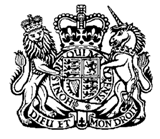 Cestui Que Vie Act 16661666 CHAPTER 11 18 and 19 Cha 2An Act for Redresse of Inconveniencies by want of Proofe of the Deceases of Persons beyond the Seas or absenting themselves, upon whose Lives Estates doe depend.X1Recital that Cestui que vies have gone beyond Sea, and that Reversioners cannot find out whether they are alive or dead.Whereas diverse Lords of Mannours and others have granted Estates by Lease for one or more life or lives, or else for yeares determinable upon one or more life or lives And it hath often happened that such person or persons for whose life or lives such Estates have beene granted have gone beyond the Seas or soe absented themselves for many yeares that the Lessors and Reversioners cannot finde out whether such person or persons be alive or dead by reason whereof such Lessors and Reversioners have beene held out of possession of their Tenements for many yeares after all the lives upon which such Estates depend are dead in regard that the Lessors and Reversioners when they have brought Actions for the recovery of their Tenements have beene putt upon it to prove the death of their Tennants when it is almost impossible for them to discover the same, For remedy of which mischeife soe frequently happening to such Lessors or Reversioners.Editorial InformationX1Abbreviations or contractions in the original form of this Act have been expanded into modern lettering in the text set out above and below.Modifications etc. (not altering text)C1Short title “The Cestui que Vie Act 1666” given by Statute Law Revision Act 1948 (c. 62), Sch. 2C2Preamble omitted in part under authority of Statute Law Revision Act 1948 (c. 62), Sch. 1C3Certain words of enactment repealed by Statute Law Revision Act 1888 (c. 3) and remainder omitted under authority of Statute Law Revision Act 1948 (c. 62), s. 3[I.]Cestui que vie remaining beyond Sea for Seven Years together and no Proof of their Lives, Judge in Action to direct a Verdict as though Cestui que vie were dead.If such person or persons for whose life or lives such Estates have beene or shall be granted as aforesaid shall remaine beyond the Seas or elsewhere absent themselves in this Realme by the space of seaven yeares together and noe sufficient and evident proofe be made of the lives of such person or persons respectively in any Action commenced for recovery of such Tenements by the Lessors or Reversioners in every such case the person or persons upon whose life or lives such Estate depended shall be accounted as naturally dead, And in every Action brought for the recovery of the said Tenements by the Lessors or Reversioners their Heires or Assignes, the Judges before whom such Action shall be brought shall direct the Jury to give their Verdict as if the person soe remaining beyond the Seas or otherwise absenting himselfe were dead.II. . . . . . . . . . . . . . . . . . . . . . . . . . . . . . . . F1Textual AmendmentsF1S. II repealed by Statute Law Revision Act 1948 (c. 62), Sch. 1III. . . . . . . . . . . . . . . . . . . . . . . . . . . . . . . . F2Textual AmendmentsF2S. III repealed by Statute Law Revision Act 1863 (c. 125)IVIf the supposed dead Man prove to be alive, then the Title is revested. Action for mean Profits with Interest.[X2Provided alwayes That if any person or [X3person or] persons shall be evicted out of any Lands or Tenements by vertue of this Act, and afterwards if such person or persons upon whose life or lives such Estate or Estates depend shall returne againe from beyond the Seas, or shall on proofe in any Action to be brought for recovery of the same [X3to] be made appeare to be liveing; or to have beene liveing at the time of the Eviction That then and from thenceforth the Tennant or Lessee who was outed of the same his or their Executors Administrators or Assignes shall or may reenter repossesse have hold and enjoy the said Lands or Tenements in his or their former Estate for and dureing the Life or Lives or soe long terme as the said person or persons upon whose Life or Lives the said Estate or Estates depend shall be liveing, and alsoe shall upon Action or Actions to be brought by him or them against the Lessors Reversioners or Tennants in possession or other persons respectively which since the time of the said Eviction received the Proffitts of the said Lands or Tenements recover for damages the full Proffitts of the said Lands or Tenements respectively with lawfull Interest for and from the time that he or they were outed of the said Lands or Tenements, and kepte or held out of the same by the said Lessors Reversioners Tennants or other persons who after the said Eviction received the Proffitts of the said Lands or Tenements or any of them respectively as well in the case when the said person or persons upon whose Life or Lives such Estate or Estates did depend are or shall be dead at the time of bringing of the said Action or Actions as if the said person or persons where then liveing.]Editorial InformationX2annexed to the Original Act in a separate ScheduleX3Variant reading of the text noted in The Statutes of the Realm as follows: O. omits [O. refers to a collection in the library of Trinity College, Cambridge]Source: https://www.legislation.gov.uk/aep/Cha2/18-19/11ROMAN CANON LAW3.3 Rights Suspension and CorruptionArticle 100 - Cestui Que Vie TrustCanon 2045By 1815 and the bankruptcy of the Crown and Bank of England by the Rothschilds, for the 1st time, the Cestui Que Vie Trusts of the United Kingdom became assets placed in private banks effectively becoming "private trusts" or "Fide Commissary Trusts" administered by commissioners (guardians). From 1835 and the Wills Act, these private trusts have been also considered "Secret Trusts" whose existence does not need to be divulged.Canon 2046From 1917/18 with the enactment of the Sedition Act and the Trading with the Enemy Act in the United States and through the United Kingdom, the citizens of the Commonwealth and the United States became effectively "enemies of the state" and "aliens" which in turn converted the "Fide Commissary" private secret trusts to "Foreign Situs" (Private International) Trusts.Canon 2047In 1931, the Roman Cult, also known as the Vatican, created the Bank for International Settlementsfor the control of claimed property of associated private central banks around the world. Upon the deliberate bankruptcy of most countries, private central banks were installed as administrators and the global Cestui Que Vie/Foreign Situs Trust system was implemented from 1933 onwards.Canon 2048Since 1933, when a child is borne in a State (Estate) under inferior Roman law, three (3) Cestui Que (Vie) Trusts are created upon certain presumptions, specifically designed to deny the child forever any rights of Real Property, any Rights as a Free Person, and any Rights to be known as man and woman rather than a creature or animal, by claiming and possessing their Soul or Spirit.Canon 2049Since 1933, upon a new child being borne, the Executors or Administrators of the higher Estate willingly and knowingly convey the beneficial entitlements of the child as Beneficiary into the 1st Cestui Que (Vie) Trust in the form of a Registry Number by registering the Name, thereby also creating the Corporate Person and denying the child any rights as an owner of Real Property.Canon 2050Since 1933, when a child is borne, the Executors or Administrators of the higher Estate knowingly and willingly claim the baby as chattel to the Estate. The slave baby contract is then created by honouring the ancient tradition of either having the ink impression of the feet of the baby onto the live birth record, or a drop of its blood as well as tricking the parents to signing the baby away through the deceitful legal meanings on the live birth record. This live birth record as a promissory note is converted into a slave bond sold to the private reserve bank of the estate and then conveyed into a 2nd and separate Cestui Que (Vie) Trust per child owned by the bank. Upon the promissory note reaching maturity and the bank being unable to “seize” the slave child, a maritime lien is lawfully issued to “salvage” the lost property and itself monetized as currency issued in series against the Cestui Que (Vie) Trust.Canon 2051Each Cestui Que Vie Trust created since 1933 represents one of the 3 Crowns representing the 3 claims of property of the Roman Cult, being Real Property, Personal Property and Ecclesiastical Property and the denial of any rights to men and women, other than those chosen as loyal members of the society and as Executors and Administrators.Canon 2052The Three (3) Cestui Que Vie Trusts are the specific denial of rights of Real Property, Personal Property and Ecclesiastical Property for most men and women, corresponds exactly to the three forms of law available to the Galla of the Bar Association Courts. The first form of law is corporate commercial law is effective because of the 1st Cestui Que Vie Trust. The second form of law is maritime and trust law is effective because of the 2nd Cestui Que Vie Trust. The 3rd form of law is Talmudic and Roman Cult law is effective because of the 3rd Cestui Que Vie Trust of Baptism.Canon 2053The Birth Certificate issued under Roman Law represents the modern equivalent to the Settlement Certificates of the 17th century and signifies the holder as a pauper and effectively a Roman Slave.The Birth Certificate has no direct relationship to the private secret trusts controlled by the private banking network, nor can it be used to force the administration of a state or nation to divulge the existence of these secret trusts.Canon 2054As the Cestui Que Vie Trusts are created as private secret trusts on multiple presumptions including the ongoing bankruptcy of certain national estates, they remain the claimed private property of the Roman Cult banks and therefore cannot be directly claimed or used.Canon 2055While the private secret trusts of the private central banks cannot be directly addressed, they are still formed on certain presumptions of law including claimed ownership of the name, the body, the mind and soul of infants, men and women. Each and every man and woman has the absolute right to rebuke and reject such false presumptions as a member of One Heaven and holder of their own title.Canon 2056Given the private secret trusts of the private central banks are created on false presumptions, when a man or woman makes clear their Live Borne Record and claim over their own name, body, mind and soul, any such trust based on such false presumptions ceases to have any property.Canon 2057Any Administrator or Executor that refuses to immediately dissolve a Cestui Que (Vie) Trust, upon a Person establishing their status and competency, is guilty of fraud and fundamental breach of their fiduciary duties requiring their immediate removal and punishment.One can take control of it the Trust Estate or “Dissolve” it completely and move all Asset to your own account and take control of your Copyright Name and NAME Trademark and Tradename. and write Promissory note as this is Tender Cash.Dated: insert date in words i.e. 28th day of the 6 month in the year of our Lord, two thousand and twenty-twoBy: Insert First Names : of the family insert your family namePlace Your £1 postage stamp where it is shown below; then, like drawing the sword autograph your name across the stamp in blue pen (in your own handwriting) and write from the bottom left to the top right in Compound Fact Format. Next, finally endorse your autograph by adding your red thumb print.  For context, this document uses only Plain English and Counting Systems.  You are considered informed that all meanings in this/all communication/s are taken from the Oxford Dictionary of English or as commonly understood by living men and women. They are not to be confused with legalese or any other language. All character layout, whether capitalised, lower case, bold or underlined or any combination are what is commonly recognised by living men and women and not to be taken in any other way or meaning. My position in this communication is that of a living select applicable and *delete *man/woman standing under God’s law, also known as the creator’s law, natural law, common law, etc., and operating outside the jurisdiction of statutory rules or man-made legislation.  All Rights Reserved Without Recourse.  Non-Assumpsit Errors and Omissions Excepted.Strictly No Rights of Usufruct. 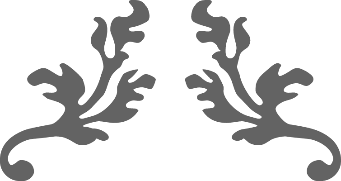 Affidavit of the living *select man or woman and delete that which isn’t applicable : (insert first names) of the Family Name commonly known as : (insert family name)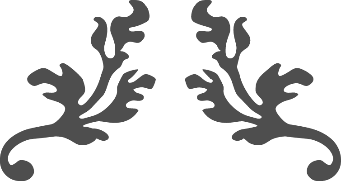 Witness: Printed Appellation/Autograph /Creators Seal Address to be in red ink below and only include first names:  Each witness should Insert postcode in BLOCK CAPS inside (BN21 8FX) brackets after autograph (delete this red text).
Witness: Printed Appellation/Autograph /Creators Seal Address to be in red ink below and only include first names:  Each witness should Insert postcode in BLOCK CAPS inside (BN21 8FX) brackets after autograph (delete this red text).
Autograph of 1st Witnessnon-negotiable-autograph all rights reserved: none waivered ever.  non-negotiable-autograph all rights reserved: none waivered ever.  Autograph of 2nd Witnessnon-negotiable-autograph all rights reserved: none waivered ever.  non-negotiable-autograph all rights reserved: none waivered ever.  Autograph of 3rd Witnessnon-negotiable-autograph all rights reserved: none waivered ever.non-negotiable-autograph all rights reserved: none waivered ever.